２０１６年１月１４日　今井路地端会議資料―路地を特徴づけるもの路地の一般的特徴　・道幅が狭い　・周りをつつまれている感覚がある・・・・　建物や塀が無いと路地の魅力の要素はなにか①先が見通せない　（曲がっている路地のほうが面白い）　　山あてになるものが良いとさらに良くなる②人や生活や文化などが感じられる　　塀で人が見えなくても壁の向こうへの想像もある③車も走り回らず、全体として時間がゆっくり流れている④近代都市開発から逃れていることによるレトロ感、歴史性⑤地価も家賃も安い総じて、ヒューマンで自由な空間であること路地を彩る要素　舗装・法面　路地園芸や樹木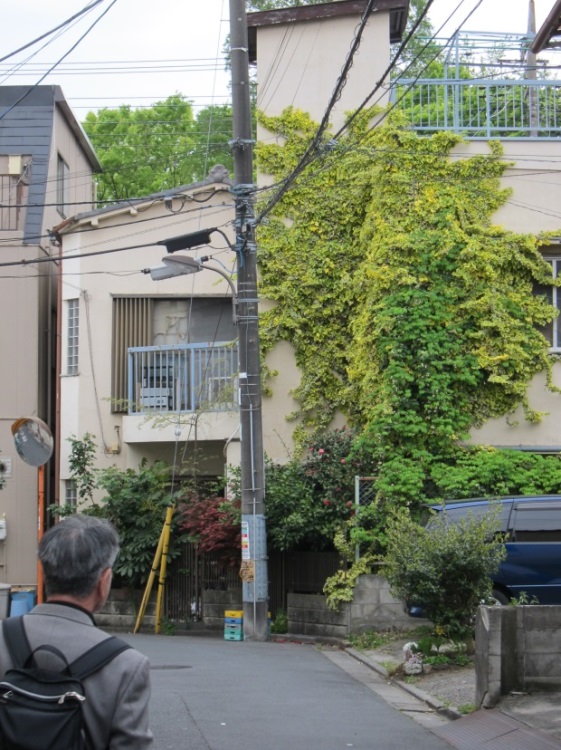 　看板　違法な張り出し（ひさし、オープンカフェ）　塀、建物の壁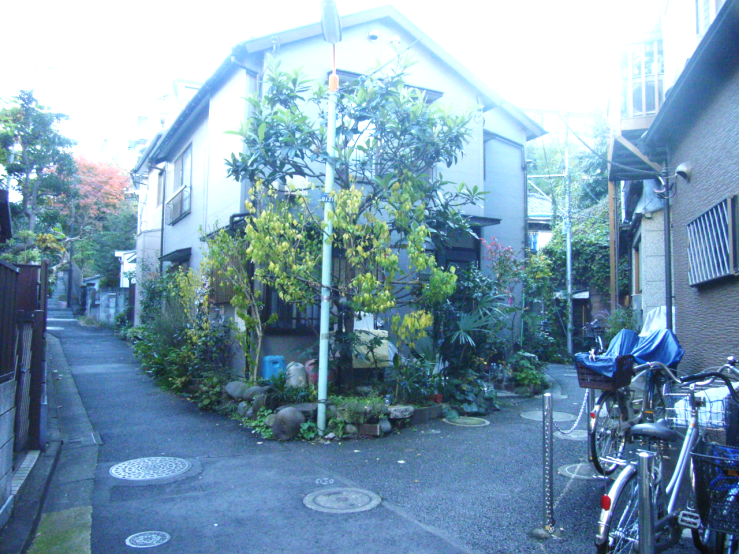 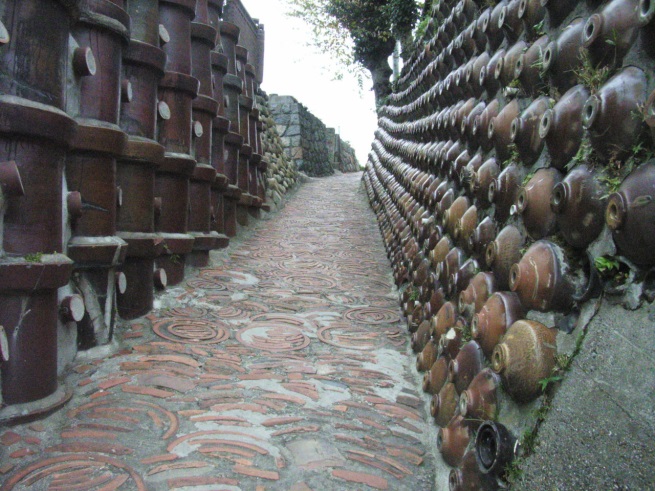 　月島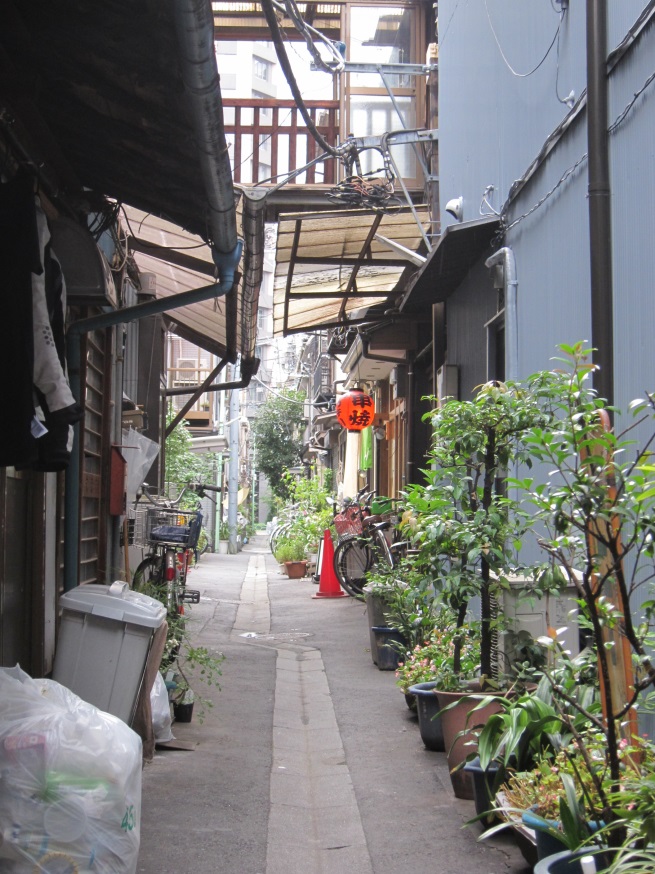 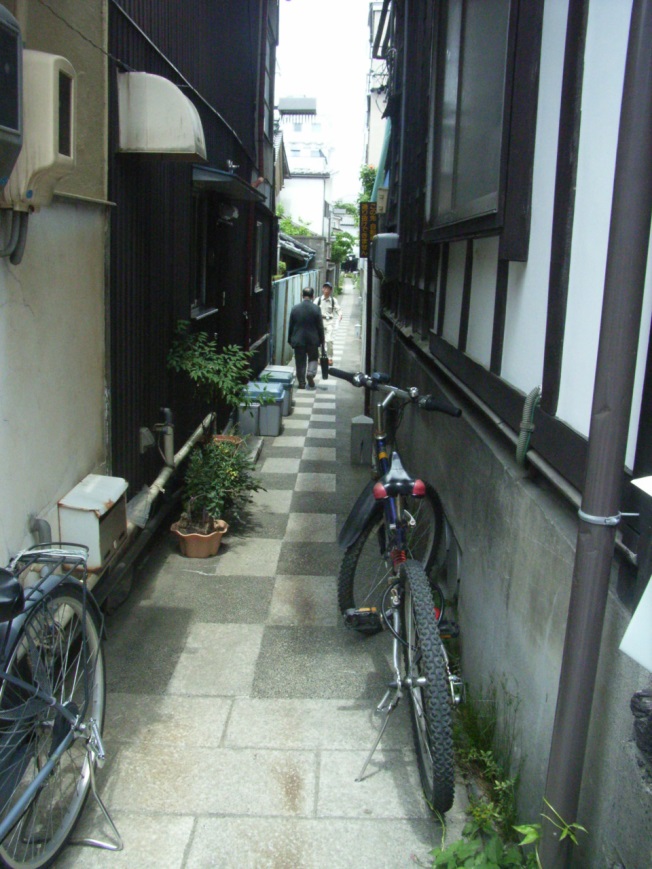 法善寺　　　　　　　　　　　　　　　　　　　　　　　　　　砂川銀座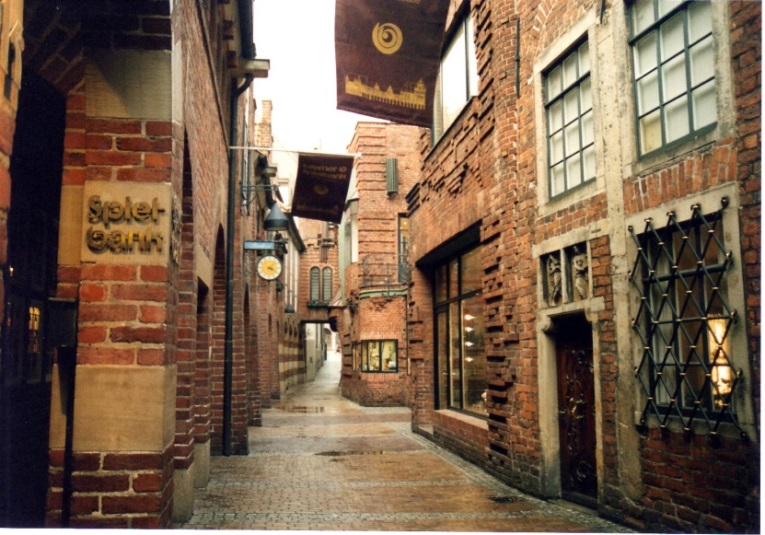 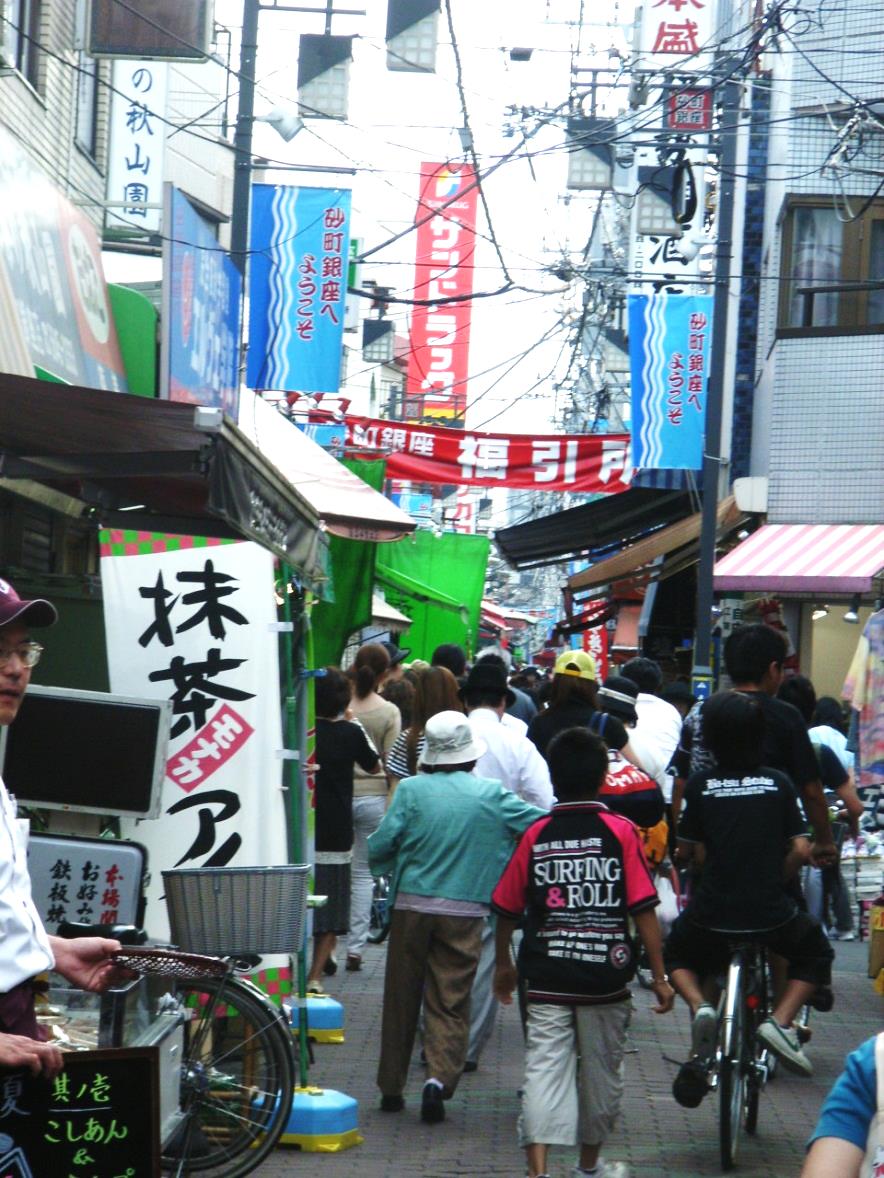 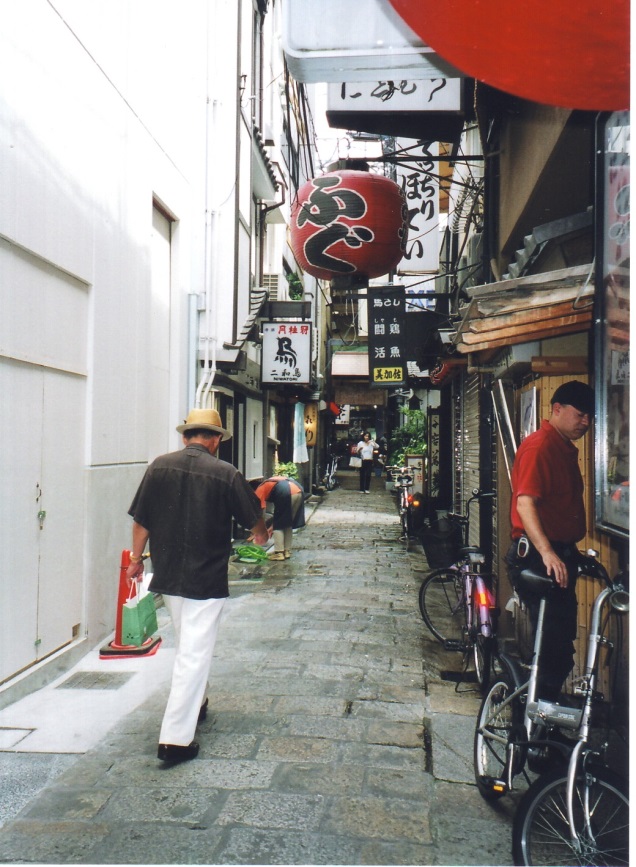 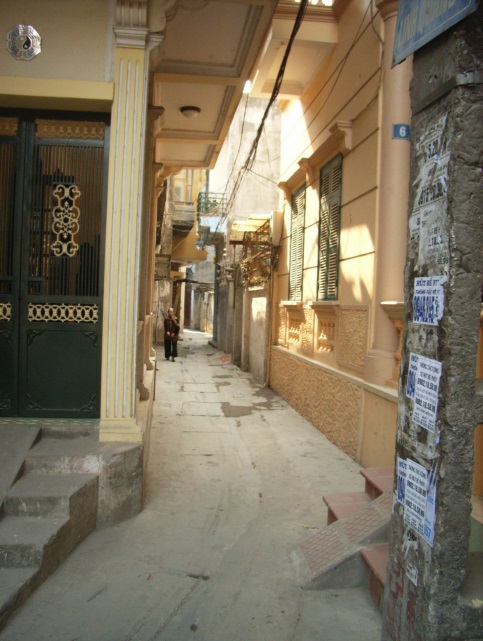 ｂｙレーメン　　　　　　　　　　　　　　　　　　　　　　　　　　　　　　　　　　　　　　ハノイ